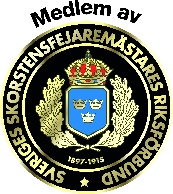 LojalitetspolicyI vårt företag är det viktigt att vi är lojala mot varandra och företaget. För att uppnå detta finns det skyldigheter du som arbetstagare och vi som arbetsgivare måste rätta oss efter. Vi som arbetsgivare är skyldiga att vara lojala och visa respekt gentemot våra anställda. Det betyder att vi i första hand ska prata med den arbetstagaren som saken gäller. Vi har heller inte rätt att lämna ut personlig information till utomstående på ett obehörigt sätt.Du som arbetstagare har en långtgående lojalitetsplikt. Detta betyder att du som anställd alltid måste uppträda lojalt mot företaget, även under uppsägningstiden. Du får alltså inte sprida information som kan skada företaget eller ha en bisyssla som gör dig illojal mot vårt företag. De bisysslor som vi inte kan tillåta är: Konkurrensbisyssla:
Du som anställd ska inte kunna konkurrera med oss som arbetsgivare. Det innebär att du inte utan tillåtelse får driva, vara anställd av eller ha intressen i ett företag som driver liknande typ av verksamhet som vårt företag. Förtroendeskadlig bisyssla:Du som anställd får inte ha en anställning eller ett uppdrag som kan leda till att din opartiskhet i de uppgifter du arbetar med hos oss kan ifrågasättas eller på något sätt skada vårt företags anseende. Arbetshindrande bisyssla:Du som anställd får inte ha en anställning eller ett uppdrag som leder till att du inte kan sköta din anställning på ett tillfredställande sätt. Att bryta mot lojalitetsplikten kan innebära att du blir av med din anställning. Är du som arbetstagare osäker på om en bisyssla är tillåten, så är det din skyldighet att ta upp det med din närmsta chef. Skulle vi som arbetsgivare misstänka att du har en bisyssla som inte är tillåten, har vi rätt att begära in uppgifter. 